Bruxelles, 22 febbraio 2018CONVOCAZIONECOMMISSIONE POLITICA DI COESIONE TERRITORIALE 
E BILANCIO DELL'UE (COTER)ore 10.30 – 11.00 La riunione dei coordinatori politici si terrà a porte chiuse (sala JDE 70)Progetto di ordine del giorno:Adozione dell'ordine del giorno	COR-2018-00022-00-03-CONVPOJ-TRAApprovazione del verbale della 16a riunioneCOR-2018-00021-00-00-PV-TRADichiarazione del presidenteOrganizzazione dei futuri lavoriPer decisione:Pareri elaborati in seguito a consultazione (art. 41, lett. a)) 	– Nomina dei relatoriPareri d'iniziativa (art. 41, lett. b), punto i))Decisione di elaborare un parereNomina dei relatoriPareri d'iniziativa (art. 41, lett. b), punto ii))Decisione di chiedere all'Ufficio di presidenza l'autorizzazione ad elaborare un parereNomina provvisoria dei relatoriRinunceProgramma dei lavori in corso e decisione sulle assegnazioni da parte del PresidenteCOR-2018-00023-00-00-TCD-TRAContributo della commissione COTER alla relazione d'impatto del CdR per il 2017COR-2018-00035-00-00-TCD-TRAPareri - prima discussione e adozioneDiscussione sulla comunicazione della Commissione europea - Un quadro finanziario pluriennale nuovo e moderno per un'Unione europea in grado di realizzare efficientemente le sue priorità post-2020  COM(2018) 98 finalIntervento di Nicola De Michelis, capo di gabinetto della commissaria Crețu Intervento di un membro del gabinetto del commissario Oettinger (da confermare)Scambio di vedute con i membriPareri - prima discussione e adozionePareri - scambio di vedutePer informazione:Seguito riservato ai pareriCOR-2018-00024-00-00-TCD-TRAAttuazione dell'agenda urbana dell'UEStrategia del CdR per il seguito riservato all'attuazione dell'agenda urbana per l'UECOR-2018-00153-00-00-TCD-TRARelazione congiunta CdR-JASPERS sull'attuazione dell'agenda urbana dell'UECOR-2018-00136-00-00-TCD-REFCooperazione tra il CdR e l'OCSE: piano d'azione evolutivo per il 2018COR-2018-00230-00-00-TCD-REFVarie ed eventualiData della prossima riunione: 27 aprile 2018 a BruxellesFine della riunioneGli eventuali emendamenti devono essere inviati tramite il sistema online per la presentazione degli emendamenti (accessibile dal Portale dei membri: https://memportal.cor.europa.eu/)._____________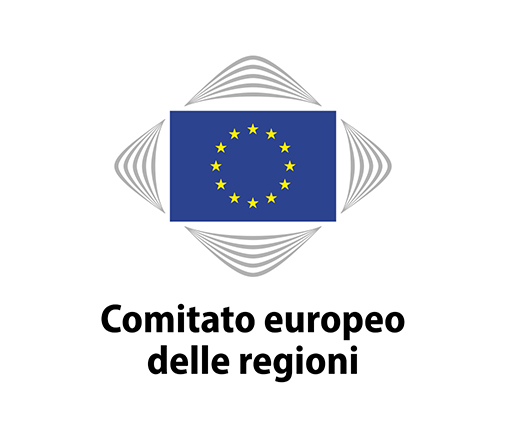 Riunione n.17PresidentePetr Osvald (CZ/PSE)LuogoSede del Comitato europeo delle regioni, rue Belliard 101 - 1040 Bruxelles (sala JDE 52)DataMartedì 27 febbraio 2018, dalle ore 11:00 alle ore 18:00Scadenza per la presentazione degli emendamentientro le ore 15:00 (ora di Bruxelles) di mercoledì 14 febbraio 2018  Scadenza per il 
conferimento di 
eventuali deleghelunedì 26 febbraio 2018 a mezzanotte (ora di Bruxelles)TitoloRevisione intermedia dell'FSE in preparazione della proposta per il periodo successivo al 2020RelatriceCatiuscia Marini (IT/PSE)Documento della CommissioneN/PDocumentoCOR-2017-06121-00-00-PA-TRATipo di parereParere d'iniziativaDossierCOTER-VI/38Intervento diResa Koleva-Demonty, unità F1 - FSE e FEAD: politica e legislazione, DG EMPL, Commissione europeaPrima discussione e adozione27/02/2018Adozione prevista in sessione plenaria22/03/2018TitoloI costi e rischi della mancata coesione: il valore strategico della politica di coesione per la realizzazione degli obiettivi del Trattato e per far fronte alle nuove sfide delle regioni europeeRelatoreMieczysław Struk (PL/PPE)Documento della CommissioneRelazione della Commissione al Parlamento europeo, al Consiglio, al Comitato economico e sociale europeo e al Comitato delle regioni - La mia regione, la mia Europa, il nostro futuro: settima relazione sulla coesione economica, sociale e territoriale COM(2017) 583 finalDocumentoCOR-2017-06209-00-00-PA-TRATipo di parereParere d'iniziativa (consultazione da parte della presidenza bulgara del Consiglio)DossierCOTER-VI/040Interventi diLewis Dijkstra, unità B.1 - Sviluppo politico e analisi economica, DG REGIO, Commissione europea Nikolay Naydenov, presidenza bulgara del Consiglio Prima discussione e adozione 27/02/2018Adozione prevista in sessione plenaria22/03/2018TitoloRafforzare la crescita e la coesione nelle regioni frontaliere dell'UERelatoreJános Ádám Karácsony (HU/PPE)Documento della CommissioneComunicazione della Commissione al Consiglio e al Parlamento europeo Rafforzare la crescita e la coesione nelle regioni frontaliere dell'UE COM(2017) 534 finalDocumento di lavoro dei servizi della Commissione che accompagna il documento Comunicazione della Commissione al Consiglio e al Parlamento europeo Rafforzare la crescita e la coesione nelle regioni frontaliere dell'UESWD(2017) 307 finalDocumentoCOR-2017-06119-00-00-DT-TRATipo di parereParere d'iniziativaDossierCOTER-VI/036Intervento diAna-Paula Laissy, capo unità, unità D.2 - Interreg, cooperazione transfrontaliera, frontiere interne, DG REGIO, Commissione europeaPrima discussione e adozione 27/04/2018Adozione prevista in sessione plenaria04-05/07/2018TitoloEsame dell'attuazione dell'agenda urbana per l'UERelatoreKieran McCarthy (IE/AE)Documento della CommissioneRelazione della Commissione al Consiglio sull'agenda urbana per l'UECOM(2017) 657 finalDocumentoCOR-2017-06120-00-00-DT-TRATipo di parereParere d'iniziativaDossierCOTER-VI/037Interventi diEugenia Kazamaki-Ottersten, capo della divisione Sviluppo intelligente, Banca europea per gli investimentiThomas de Bethune, unità DDG.03 - Crescita inclusiva, sviluppo urbano e territoriale, DG REGIO, Commissione europeaPrima discussione e adozione 27/02/2018Adozione prevista in sessione plenaria04-05/07/2018TitoloMobilità a basse emissioni: manteniamo gli impegni RelatoreMichiel Scheffer (NL/ALDE)Documento della CommissioneComunicazione della Commissione al Parlamento europeo, al Consiglio, al Comitato economico e sociale europeo e al Comitato delle regioni - Mobilità a basse emissioni: manteniamo gli impegni Un'Unione europea che protegge il pianeta, dà forza ai suoi consumatori e difende la sua industria e i suoi lavoratori COM(2017) 675 finalProposta di direttiva del Parlamento europeo e del Consiglio che modifica la direttiva 92/106/CEE relativa alla fissazione di norme comuni per taluni trasporti combinati di merci tra Stati membri COM(2017) 648 final e final/2Proposta di regolamento del Parlamento europeo e del Consiglio che modifica il regolamento (CE) n. 1073/2009 che fissa norme comuni per l'accesso al mercato internazionale dei servizi di trasporto effettuati con autobus COM(2017) 647 finalProposta di direttiva del Parlamento europeo e del Consiglio che modifica la direttiva 2009/33/CE relativa alla promozione di veicoli puliti e a basso consumo energetico nel trasporto su strada COM(2017) 653 finalComunicazione della Commissione al Parlamento europeo, al Consiglio, al Comitato economico e sociale europeo e al Comitato delle regioni - Verso l'uso più ampio possibile di combustibili alternativi: un piano d'azione sulle infrastrutture per i combustibili alternativi a norma dell'articolo 10, paragrafo 6, della direttiva 2014/94/UE, compresa la valutazione di quadri strategici a norma dell'articolo 10, paragrafo 2, della direttiva 2014/94/UE COM(2017) 652 final e final/2DocumentoCOR-2017-06151-00-00-DT-TRATipo di parerePer informazioneDossierCOTER-VI/039Intervento diHerald Ruijters, direttore, direzione B "Investimenti, trasporto innovativo e sostenibile", DG MOVE, Commissione europeaPrima discussione e adozione 27/04/2018Adozione prevista in sessione plenaria04-05/07/2018Lingue di lavoro:23BG/ES/CS/DA/DE/ET/EL/EN/FR/HR/IT/LV/LT/HU/MT/NL/PL/PT/RO/SK/SL/FI/SVInterpretazione:(lingue in cui i partecipanti possono esprimersi)19BG/ES/CS/DE/ET/EL/EN/FR/HR/IT/LV/LT/HU/NL/PL/PT/RO/SL/SV(lingue in cui i partecipanti possono ascoltare gli interventi)13BG/ES/CS/DE/EL/EN/FR/IT/HU/NL/PL/SL/SVNB:Solo i membri della commissione e i supplenti designati a partecipare alla riunione beneficeranno del rimborso delle spese di trasporto e del pagamento delle indennità giornaliere.Si invitano i membri a utilizzare il sistema online per la designazione dei sostituti e la delega del diritto di voto al fine di confermare la loro partecipazione alla riunione o per comunicare alla segreteria il conferimento di eventuali deleghe ad altri membri o supplenti a norma dell'articolo 5, paragrafo 2, del Regolamento interno. Il sistema online è accessibile tramite il Portale dei membri sul sito web del CdR.L'Helpdesk (+32 25469697, e-mail: helpdesk@cor.europa.eu) è a disposizione dei membri per fornire assistenza in caso di necessità.